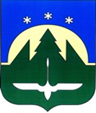 Городской округ Ханты-МансийскХанты-Мансийского автономного округа – ЮгрыДУМА ГОРОДА ХАНТЫ-МАНСИЙСКАРЕШЕНИЕ№ 464-VI РД		                                                         Принято							27 ноября 2020 годаО награжденииРассмотрев ходатайства организаций о представлении к награждению, руководствуясь Решением Думы города Ханты-Мансийска от 30 января 2017 года № 78-VI РД «О наградах города Ханты-Мансийска», частью 1 статьи 69 Устава города Ханты-Мансийска,Дума города Ханты-Мансийска РЕШИЛА:Наградить Благодарственным письмом Думы города Ханты-Мансийска:За многолетний добросовестный труд, высокий профессионализм, значительный вклад в развитие энергетики города и в связи с празднованием Дня энергетика:ГРАЧЕВА Дениса Владимировича, машиниста крана автомобильного общества с ограниченной ответственностью «Ханты-Мансийские городские электрические сети»;ЗАХАРОВА Владимира Владимировича, водителя автомобиля общества
с ограниченной ответственностью «Ханты-Мансийские городские электрические сети»;ФЕКЛИСТОВА Валерия Петровича, электромонтера по испытаниям                    и измерениям общества с ограниченной ответственностью «Ханты-Мансийские городские электрические сети»;ШАБАЛИНА Сергея Николаевича, электромонтера по ремонту                             и обслуживанию электрооборудования общества с ограниченной ответственностью «Ханты-Мансийские городские электрические сети».За многолетний добросовестный труд, высокий профессионализм, значительный вклад в развитие энергетики города и в связи с празднованием Дня энергетика:САПОЖНИКОВУ Елену Семеновну, контролера муниципального предприятия «Городские электрические сети» муниципального образования город Ханты-Мансийск.1.3)	За безупречную службу, самоотверженные и умелые действия                   по спасению людей, оказавшихся в чрезвычайных ситуациях и в связи                             с празднованием Дня спасателя: МОРОШКИНА Александра Кимовича, капитана-механика спасательной станции-аварийно-спасательного формирования муниципального казенного учреждения «Управление гражданской защиты населения»;НЕКРАСОВА Сергея Николаевича, спасателя 1 класса спасательной станции-аварийно-спасательного формирования муниципального казенного учреждения «Управление гражданской защиты населения»;ШНЕЙДМИЛЛЕРА Альберта Александровича, спасателя 2 класса спасательной станции-аварийно-спасательного формирования муниципального казенного учреждения «Управление гражданской защиты населения».Председатель Думыгорода Ханты-Мансийска                                                               К.Л. Пенчуков  Подписано 27 ноября 2020 года